LOSONE4 ½-Zimmer-Wohnung im 2. OGan sonniger, ruhiger Lage mit schöner Aussicht……………………..…………………………………..…..………………….…………………..……………………….appartamento di 4 ½ loc. al secondo piano con bella vista in una posizione tranquilla e soleggiata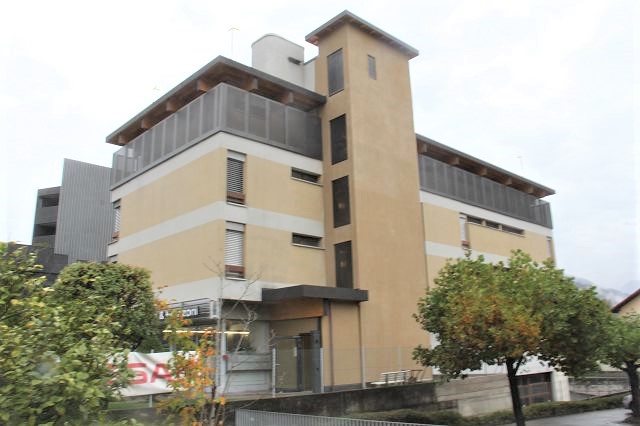                                             4180/3100Fr. 540‘000.--  Standort | Umgebung6616 LosoneRegion:	LocarneseLage:	ruhige, sonnige AussichtslageAussicht:	 Schulen:	jaEinkauf:	400möffentlicher Verkehr:	300mDistanz nächste Stadt:	3kmDistanz Autobahn:	3km  BeschreibungDiese 4 ½-Zimmer-Wohnung im 2. Obergeschoss liegt an  sonniger und ruhiger Aussichtslage in Losone an der Via Locarno 69. Das im 1975 erstellte Gebäude und die Wohnung befinden sich in einem guten Zustand. Die Wohnung wirkt sehr hell und wohnlich und verfügt über einen praktischen Grundriss. Die Wohnung beinhaltet einen Wohn-/Essraum, ein Balkon, eine Küche, zwei Zimmer, ein Réduit, ein Bad/WC und eine Dusche/WC. Eine schöne Aussicht erstreckt sich auf die umliegenden Berghänge.Die Wohnung ist mit dem Auto gut erreichbar. Es steht ein Parkplatz in der Tiefgarage zur Verfügung. Die Fahrt nach Ascona, Locarno und an den Lago Maggiore dauert  nur ca. 5-10 Minuten. Die Autobahn A2 ist 25 Minuten entfernt. Im nächsten Umkreis befinden sich die Bushaltestelle und grössere Einkaufsgeschäfte sowie die Schulen.  HighlightsPraktische WohneinteilungGuter Zustandschöner Ausblick auf die umliegenden Bergein 5-10 Fahrminuten nach Ascona, Locarno und an den Lago Maggiorenächste Nähe zu Bus, Einkaufsmöglichkeiten und Schulen   Ubiciazione6616 LosoneRegione: LocarnesePosizione: tranquilla, posizione panoramica e soleggiataVista:	 Scuole: sìAcquisto: 400mtrasporto pubblico: 300mDistanza dalla prossima città: 3kmDistanza autostrada: 3 km  DescrizioneQuesto appartamento di 4 ½ locali al 2° piano è situato in posizione panoramica, soleggiata e tranquilla a Losone in Via Locarno 69. L'edificio e l'appartamento sono stati costruiti nel 1975 e sono in buone condizioni. L'appartamento ha un aspetto molto luminoso e accogliente e ha una pratica planimetria. L'appartamento è composto da un soggiorno/sala da pranzo, un balcone, una cucina, due camere, un Réduit, un bagno/WC e una doccia/WC. C'è una bellissima vista sulle montagne circostanti.L'appartamento è facilmente raggiungibile in auto. C'è un parcheggio nel garage sotterraneo. Per raggiungere Ascona, Locarno e il Lago Maggiore in soli 5-10 minuti. L'autostrada A2 dista 25 minuti. La fermata dell'autobus, i negozi più grandi e le scuole sono raggiungibili a piedi.  HighlightsSistemazione abitativa praticaBuono statobella vista sulle montagne circostanti5-10 minuti di macchina per Ascona, Locarno e il Lago Maggiorevicino a autobus, negozi e scuole                Eingang, Wohn-/Essbereich mit Küche        entrata, soggiorno, pranzo e cucina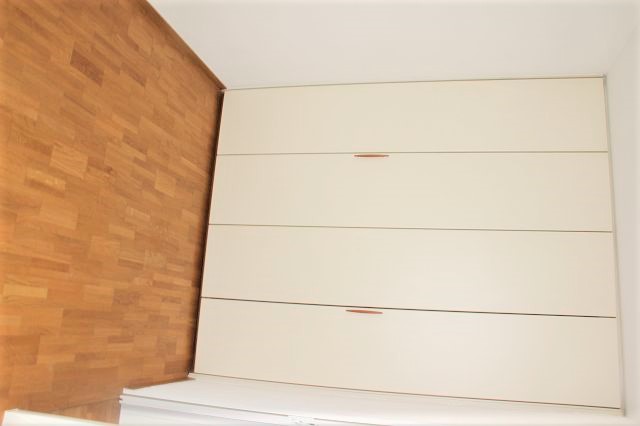 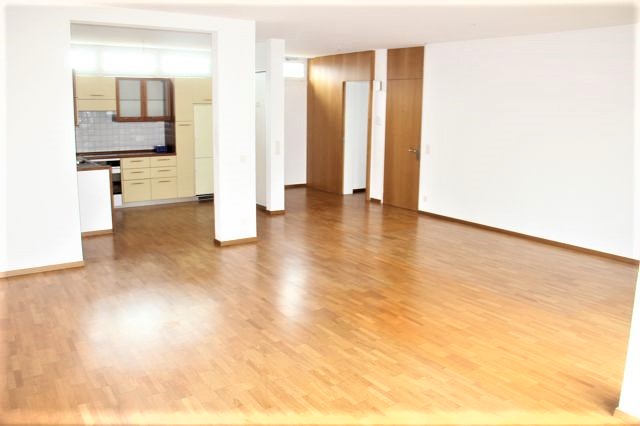 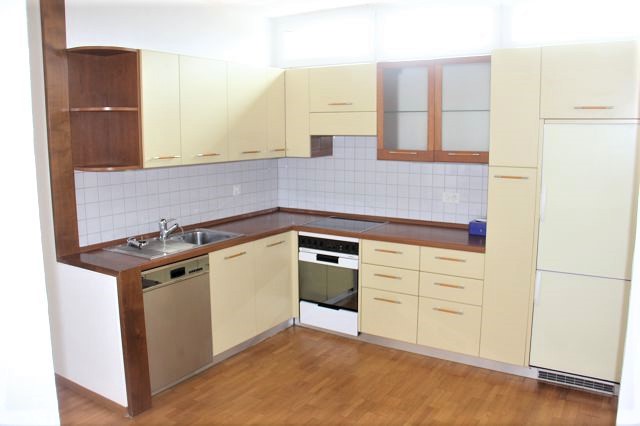 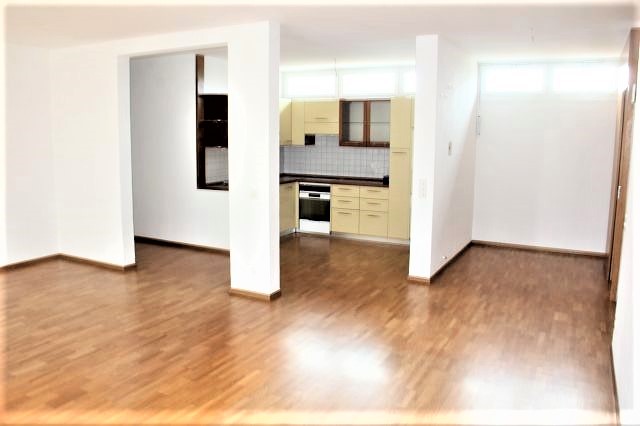 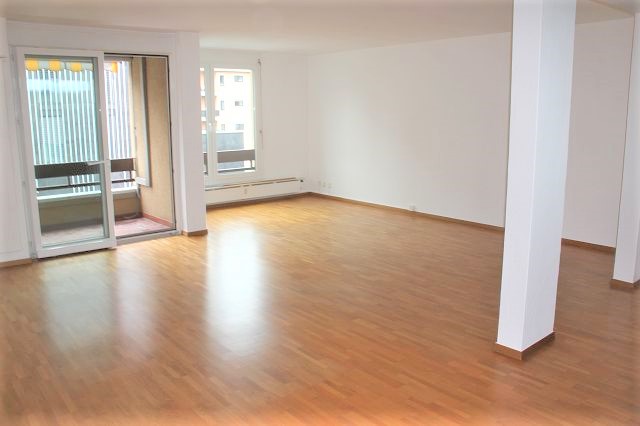 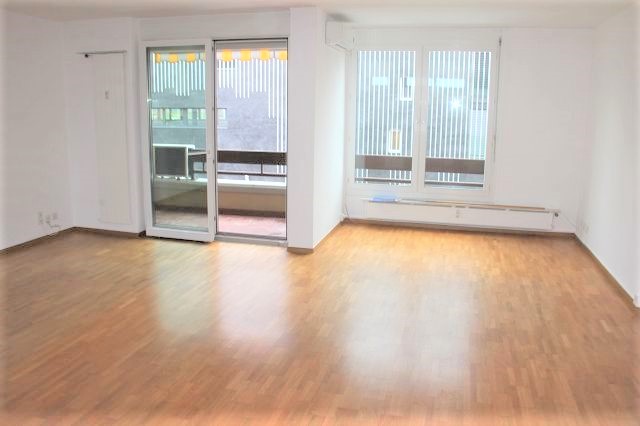            Dusche/WC, 2 Zimmer, Bad und Aussicht         doccia, 2 camere, bagno e la vista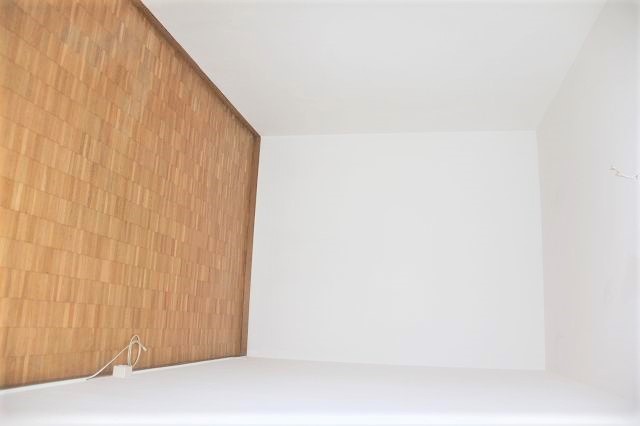 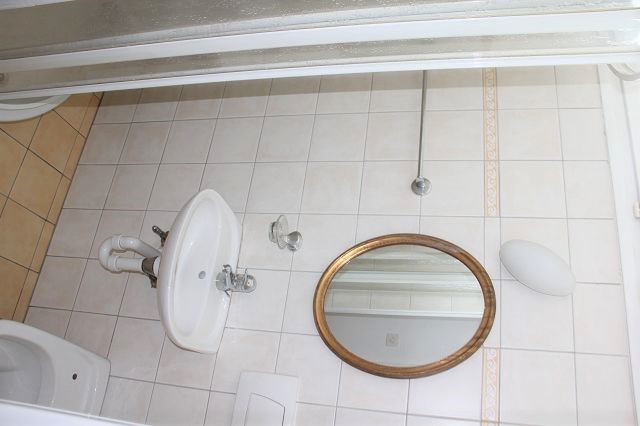 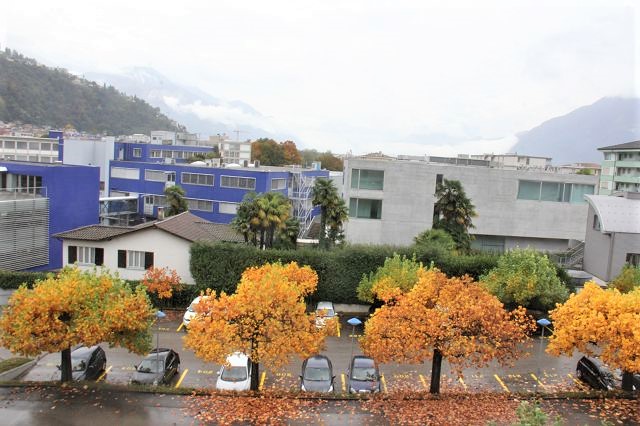 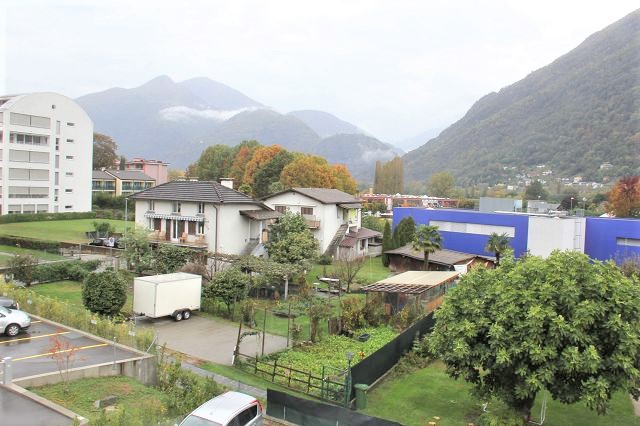 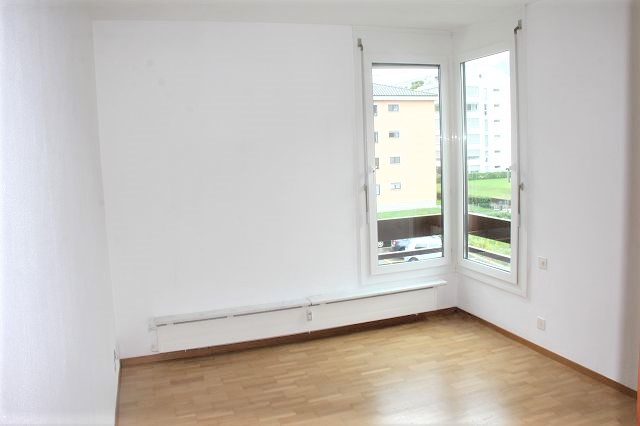 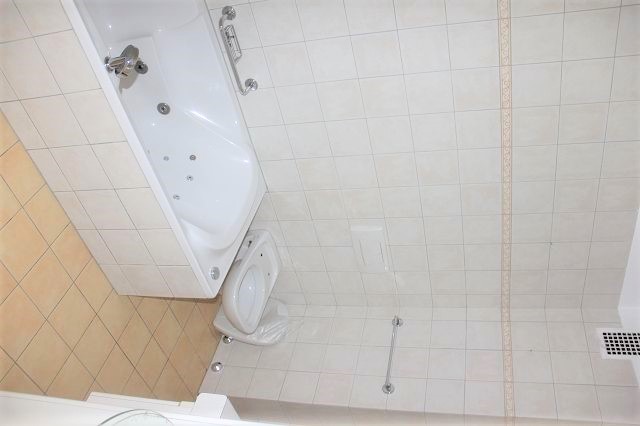 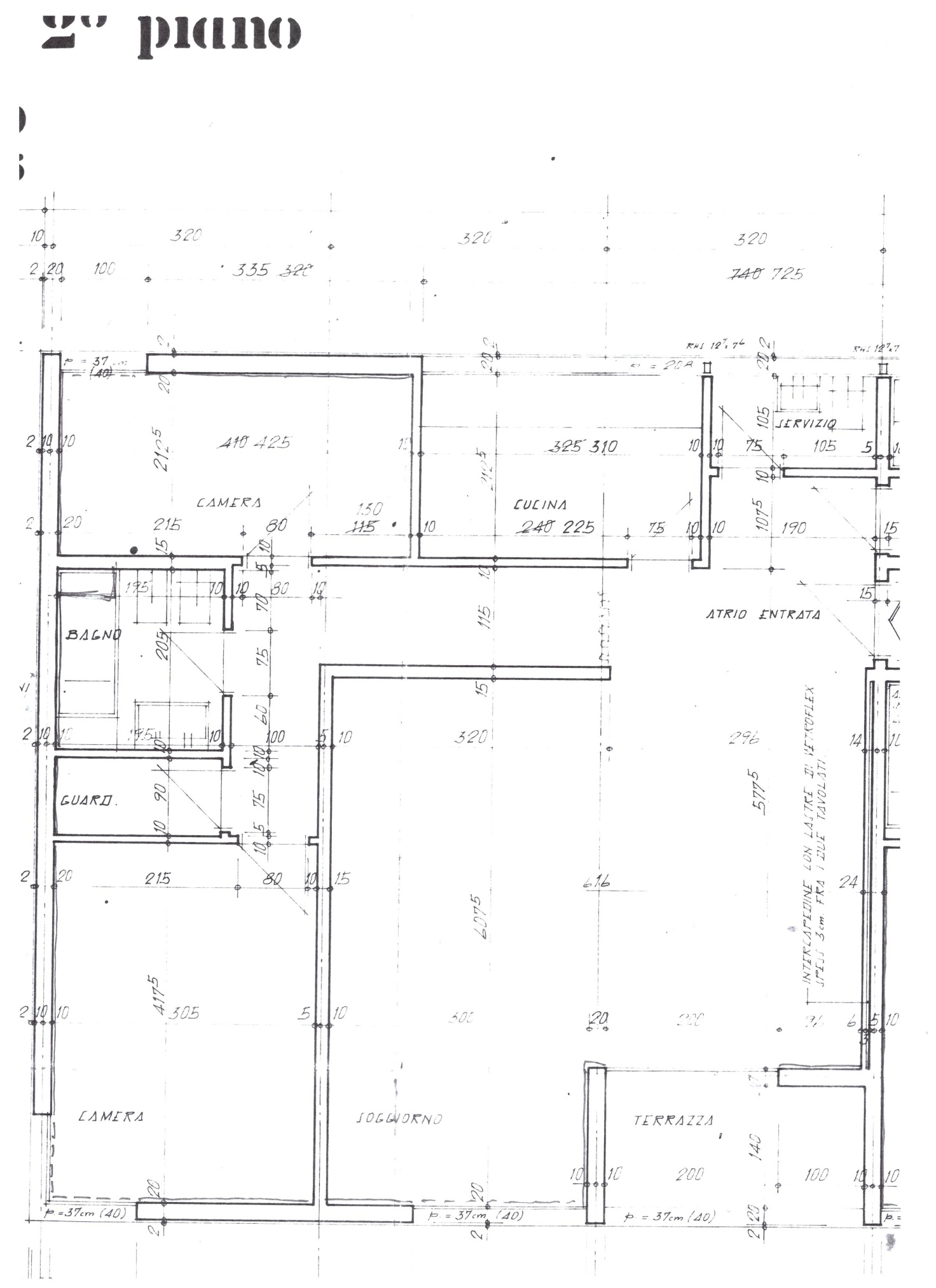 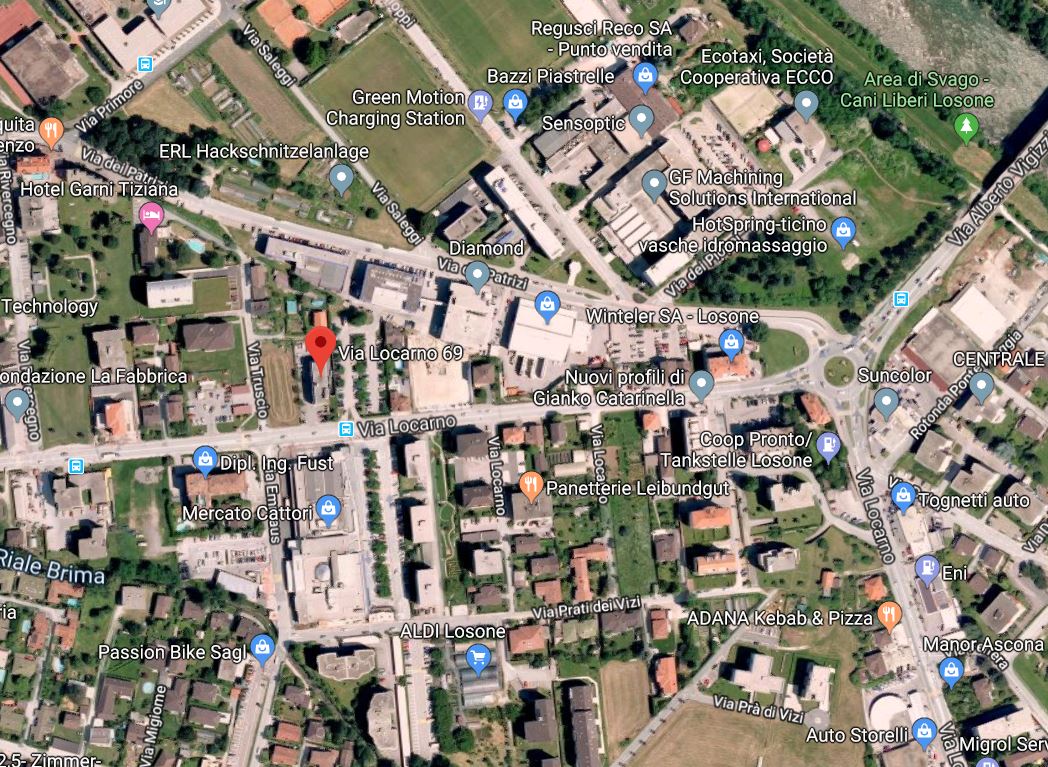 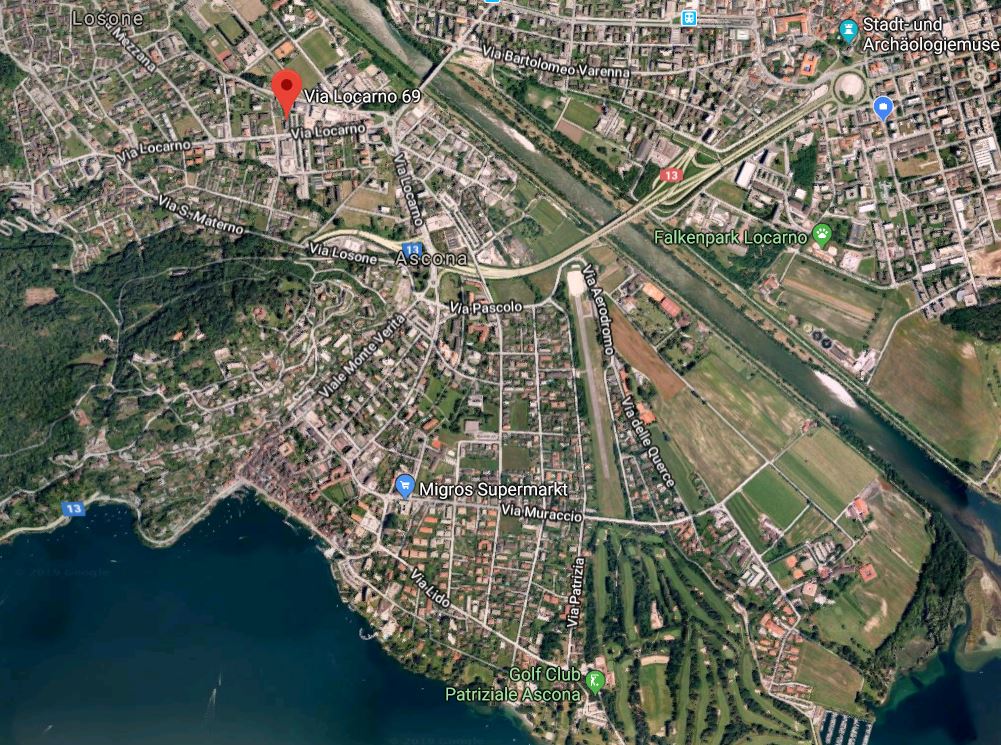   TICINO | Ascona       TICINO |  Losone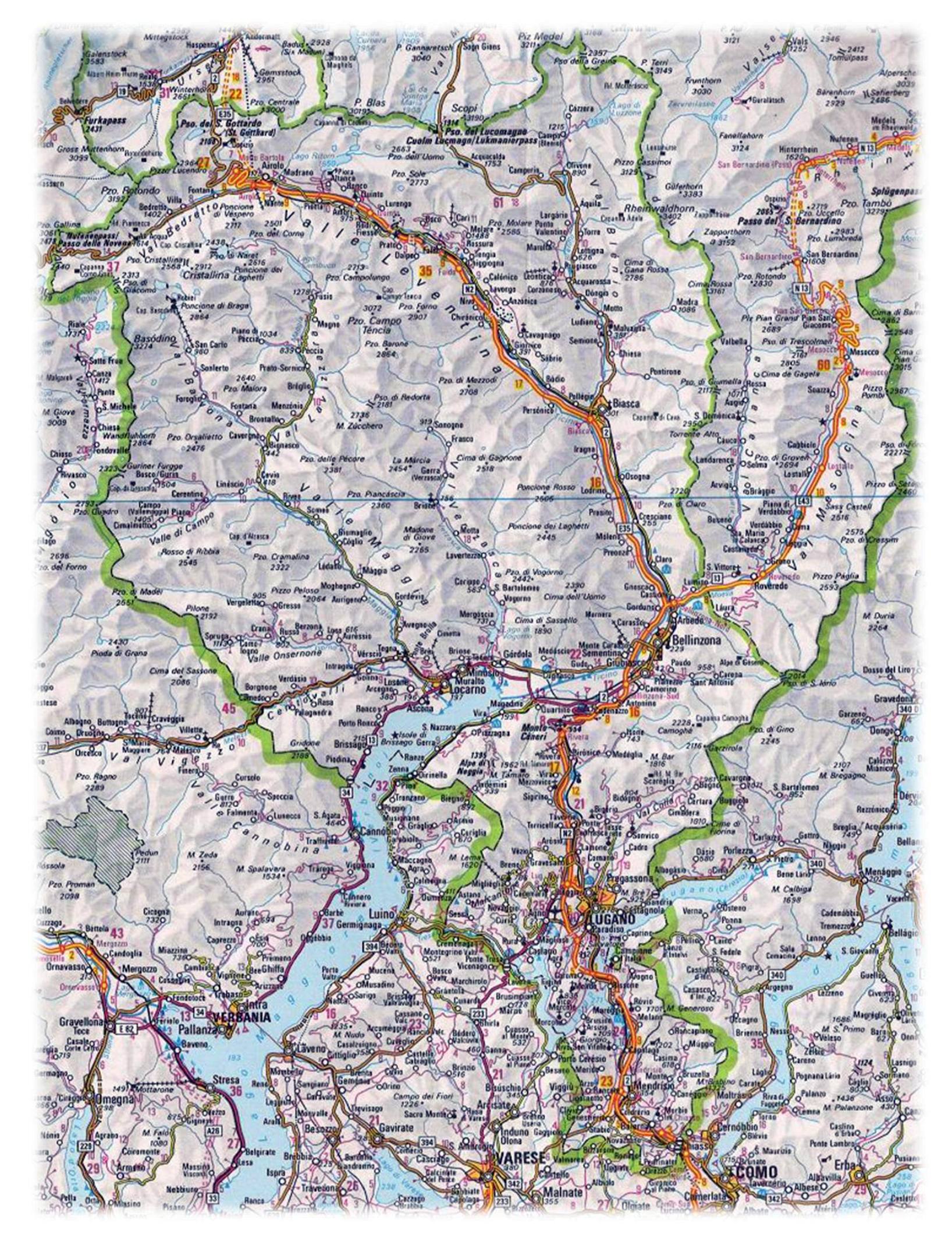 